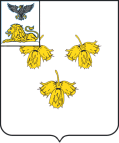 КОНТРОЛЬНО-СЧЕТНАЯ КОМИССИЯ КРАСНЕНСКОГО РАЙОНАЗаключениеКонтрольно-счетной комиссии по результатам финансово-экономической экспертизы проекта постановления администрации Красненского района «О внесении изменений в постановление администрации муниципального района «Красненский район» 27 ноября 2014 года № 85 «Об утверждении муниципальной  программы Красненского района «Развитие культуры в Красненском  районе». «20» февраля 2023 года                                                                               № 05Основание для проведения экспертизы: ст.9 п. 7 Федерального закона от 07.02.2011 № 6-ФЗ «Об общих принципах организации и деятельности контрольно-счетных органов субъектов Российской Федерации и муниципальных образований», ст.9 п. 7 Положения о контрольно-счетной комиссии Красненского района утвержденным решением Муниципального совета Красненского района от 24 декабря 2019 года №130 «О Контрольно-счетной комиссии Красненского района».Цель экспертизы: подтверждение полномочий по изменению расходных обязательств и подтверждение обоснованности размера расходных обязательств муниципальной программы «Развитие культуры в  Красненском  районе».Предмет экспертизы: проект постановления администрации Красненского района «О внесении изменений в постановление  администрации муниципального района «Красненский район» 27 ноября 2014 года № 85 «Об утверждении муниципальной  программы Красненского  района «Развитие культуры в Красненском  районе».Проект муниципального правового акта направлен в Контрольно-счётную комиссию для проведения финансово-экономической экспертизы 16.02.2023 (сопроводительное письмо от 16.02.2023г. 154-4-5/45). Муниципальная программа Красненского района «Развитие культуры Красненского района»  включает 4 подпрограммы:1. Подпрограмма «Развитие библиотечного дела».2. Подпрограмма «Развитие музейного дела».3. Подпрограмма «Культурно-досуговая деятельность и народное творчество».4. Подпрограмма «Обеспечение реализации муниципальной программы «Развитие культуры Красненского района».Ответственный исполнитель и соисполнитель Программы - Отдел культуры администрации Красненского района Белгородской области.Участники Программы: Отдел культуры администрации Красненского района - главный распорядитель бюджетных средств и подведомственные муниципальные учреждения культуры:- МКУК «Централизованная библиотечная система»;-  МКУК «Районный краеведческий музей»;-  МКУК «Централизованная клубная система»;-  МКУК «Дом ремесел»;-  МБУК «ЦКР «Радужный».Объем бюджетных ассигнования на финансирование мероприятий программы указанных в проекте постановления администрации Красненского района не соответствуют с решением  Муниципального совета  Красненского района от 28 декабря 2022 года № 444 «О бюджете муниципального района «Красненский район» на 2023 год и плановый период 2024 - 2025 годов».По итогам финансово-экономической экспертизы проекта Программы замечания и предложения отсутствуют.                Председатель       Контрольно-счетнойкомиссии Красненского района                                                О.М. Дешина